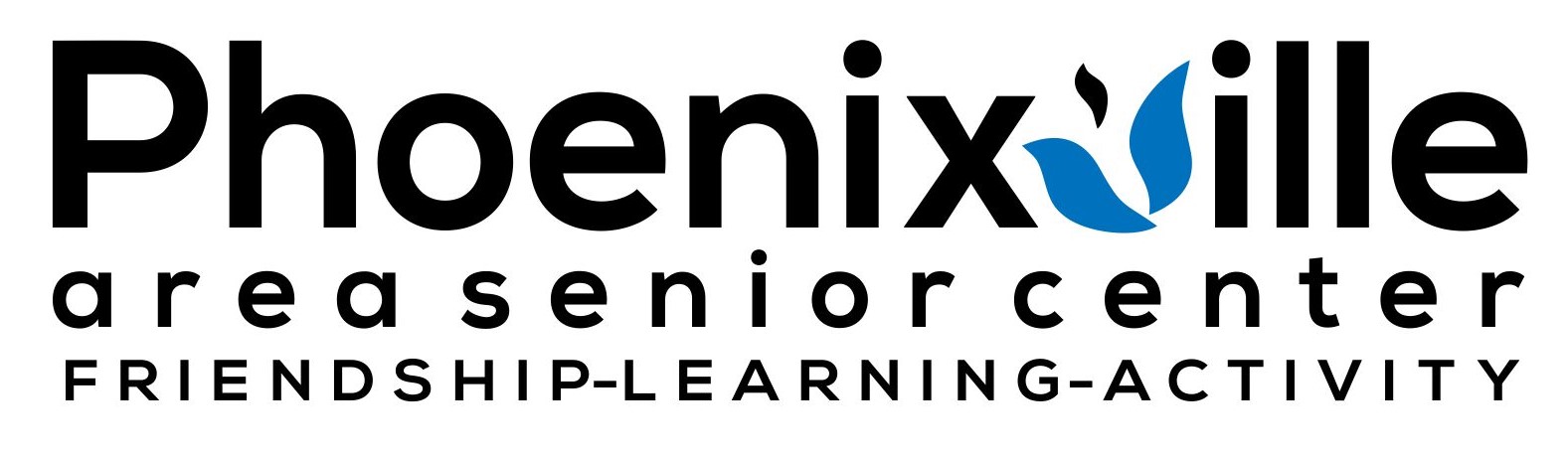 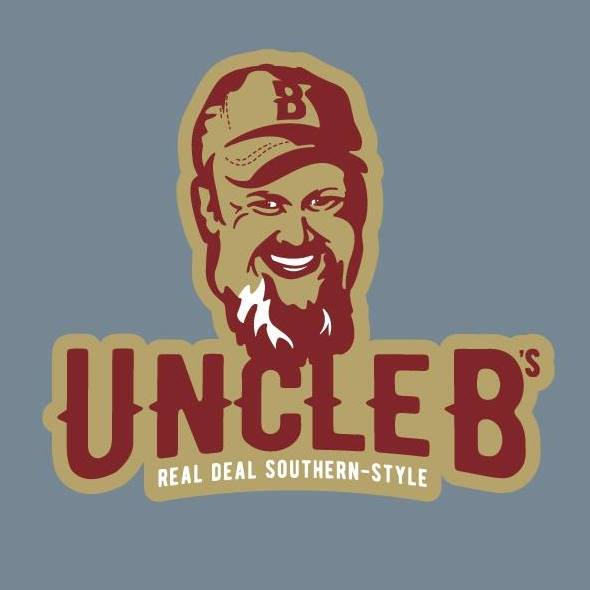 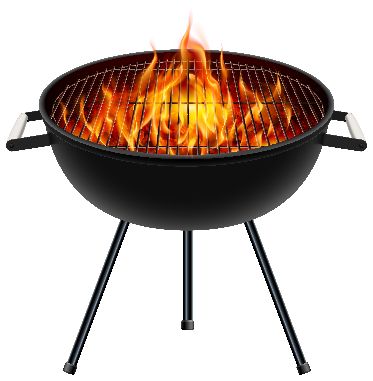 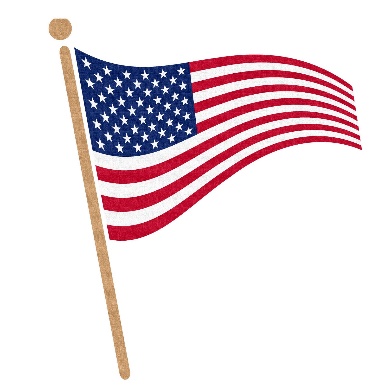 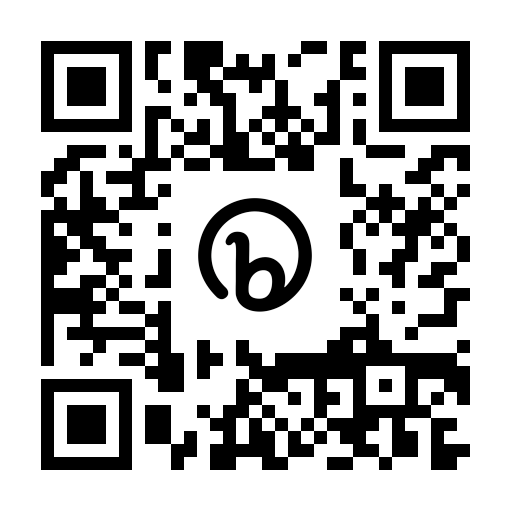 ItemPintQuart1/2 hotel panServes 2-4Serves 6-8Serves 12-16Pork$12$24$48Chicken$12$24$48Mac & Cheese$9$18$35Cole Slaw$7$14$25Alabama White Sauce$6Kansas City BBQ Sauce$6Meat is freshly cooked and not sauced. Can be frozen.Meat is freshly cooked and not sauced. Can be frozen.Meat is freshly cooked and not sauced. Can be frozen.Meat is freshly cooked and not sauced. Can be frozen.Re-heating instructions provided on package.Re-heating instructions provided on package.Re-heating instructions provided on package.Re-heating instructions provided on package.Re-heating instructions provided on package.